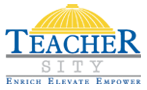 Talent and Excellence in Education (TEE)A promising career in Education TEE Highlights Participate and Lead the transformational change in educational landscape.Connect with a stable & rewarding career in Education.Stipend of Rs.  25000 pm  during  Induction cum training program and salary as per pay commission once placed in schools. Internship opportunities in leading schools.Post Graduate Diploma in Pedagogy [PGDP] awarded  by TeacherSITYFor details, visit www.tee.teachersity.org The Backdrop High quality private schools need competent and committed teachers, just as meritorius university post graduates need to connect with stable & rewarding careers in education.TeacherSITY, together with high quality schools, is conducting a talent search of meritorious and high achievers amongst university  post graduates. Selected candidates will be put through an induction cum training program of 10 months duration.Upon successful completion of training, the teacher trainees shall be placed in reputed schools.EligibilityA post graduate  with  in any of the core subjects from colleges and universities of repute, subject to the following:-Sound Academic track record – from class X onwards; must see a consistent streak for high quality academic work.Mastery in the subject.Good communication skills; proficiency in English.Some level of proficiency in sportsExposure to theatre, music or any form of ArtGeneral levels of awareness – alive and responsive to the environments in which he/she operates.Core SubjectsEnglish, Mathematics, Physics, Chemistry, Biology, Economics, History, Geography, Accountancy and Business StudiesSelection MethodologyStage I – Inviting applicationsStage II – Screening applicationsStage III – Written Test & Group Discussion   Stage IV – Final Interviews at New Delhi, Chennai, Mumbai & KolkataInduction & Training ProgramThe course commences 03 July 2017. Stage 1- Capacity Building. A  program spanning 10 weeks in a fully residential mode at SelaQui Campus, Dehradun to cover following:-Personal EffectivenessInstruction and PedagogyAcademic  managementEnvironmental awarenessStage 2- School Experiences. An internship program spanning 21 weeks  in some of best performing schools and mentoring under experienced teachers/principals.Stage 3– Wrap up.  Residential program  spanning 6 weeks in which   teacher trainees  return to SelaQui, Dehradun  to blend their learning with  on the job experience. In the last one week, they appear for their final evaluations before being placed in schools.Performance Appraisal The entire program is designed to be rigorous and demanding fullest engagement and focus.  Performance  of the candidates is  under strict scrutiny.StipendThe  teacher trainees are paid a stipend of Rs. 25,000 per month during the course of 10 months training, subject to conditions of attendance, engagement and performance.Post Graduate Diploma in Pedagogy (PGDP)Upon successful completion of training & induction, the candidates are awarded Post Graduate Diploma in Pedagogy (PGDP) by TeacherSITY – The training vertical of The Gurukul Trust.Placement OpportunitiesOur hosts i.e. Delhi Public School Ghaziabad Society [DPSGS] along with other leading schools extend assistance to provide internship opportunities to candidates successfully completing the training. The affiliate schools  participate in the campus selection. The offers may, however, vary depending on the merit, city and place of work and the terms of offer of employer schools.The candidates are  required to serve in the school for a minimum period of two years to enable them  to apply for B.Ed. in Open Distance Learning (ODL) or part time basis.Career ProgressionDepending on their conduct and performance, the candidates may look forward to the following career progression;Coordinator - in a span of 5 - 7 years. Annual package of 8 to 10 Lacs per annum.Head of school Wing - in a span of 8 -10 years. Annual package of 10-15 Lacs per annum.Vice Principal - in a span of 12 - 15 years. Annual package of 18 Lacs per annum.Principal – in around 15 Years. Annual package of 24 to 30 Lacs per annumImproving Career ProspectsTo further improve their career prospects, the candidates while serving with the schools can opt for B.Ed. through open and distance mode (ODL mode) or part time basis after completing two years as teachers in the schools and continue to do so while undergoing B.Ed. For more details, view NCTE Notification No F.51-1/2014-NCTE (N&S) dated 28th November, 2014 on  www.ncte.ac.inCode of ConductA code of conduct to maintain high academic & behavioural standards need to be observed.WithdrawalAt any stage, should a candidate decide to opt out of this program for any reason whatsoever, they will be required to reimburse to TeacherSITY,  actual stipend received by them. An undertaking to this effect would need to be signed before the start of the training program.Submitting ApplicationsStudents meeting laid down criteria, kindly apply online at www.tee.teachersity.org For help/clarificationsContact: Col. B S Braria, Program Director at 09899677055, mail at bs.braria@teachersity.org and Ms. Mukta Sharma at 09958890885, mail at mukta.sharma@dpsgs.org  